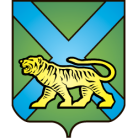 ТЕРРИТОРИАЛЬНАЯ ИЗБИРАТЕЛЬНАЯ КОМИССИЯ
ГОРОДА УССУРИЙСКАРЕШЕНИЕг. УссурийскОб освобождении Т. А. Шилдинойот обязанностей членаучастковой избирательной комиссиис правом решающего голосаизбирательного участка № 2845Рассмотрев поступившее в письменной форме заявление члена участковой избирательной комиссии с правом решающего голоса избирательного участка № 2845 Шилдиной Татьяны Алексеевны, в соответствии с подпунктом «а» пункта 6 статьи 29 Федерального закона «Об основных гарантиях избирательных прав и права на участие в референдуме граждан Российской Федерации», пунктом «1» части 6 статьи 32 Избирательного кодекса Приморского края, территориальная избирательная комиссия города УссурийскаРЕШИЛА:1. Освободить Шилдину Татьяну Алексеевну от обязанностей члена участковой избирательной комиссиис правом решающего голоса избирательного участка № 2845до истечения срока полномочий.2. Направить настоящее решение в участковую избирательную комиссию избирательного участка № 2845 для сведения.3. Разместить настоящее решение на официальном сайте администрации Уссурийского городского округа в разделе «Территориальная избирательная комиссия города Уссурийска» в информационно-телекоммуникационной сети «Интернет».Председатель комиссии						О.М. МихайловаСекретарь комиссии                                                               С.В. Хамайко16 августа 2016 года№ 115/24